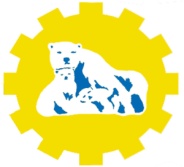 Государственное автономное профессиональное образовательное учреждение Чукотского автономного округа «Чукотский северо-восточный техникум посёлка Провидения»689251,  Чукотский АО,  п. Провидения,  ул. Полярная,  д. 38. Телефон: 2-23-53; 2-24-68.Факс: 2-23-12.  е-mail:  spu2@bk.ruСлужба содействия трудоустройству выпускниковДиректор  Чукотского                                                                                                                                                                    северо-восточного техникума посёлка Провидения                                              С.Г. ЗингерОтчет о работеслужбы содействия трудоустройству выпускников Государственного автономного профессионального образовательного учреждения «Чукотский северо-восточный  техникум посёлка Провидения»за 2015-2016учебный годСлужба содействия трудоустройству выпускников создана в техникуме  с целью адаптации выпускников на рынке труда и их трудоустройству. Основными направлениями ССТВ являются: информирование  студентов и выпускников о состоянии рынка труда, обеспечение взаимодействия с потенциальными работодателями, обмен информацией о вакансиях с органами по труду и занятости населения, расширение практики заключения договоров с организациями и предприятиями   на подготовку кадров.1. Использование веб-сайта.Официальный сайт техникума: http://www.provspu.ru/  На сайте размещена информация о техникуме, реализуемых профессиях и правилах приёма2. Использование социальных сетей при реализации направлений работы центра.Не используются.3. Консультационная работа со студентами по вопросам самопрезентации, профориентации и информирования о состоянии рынка труда.В техникуме проводится работа по следующим направлениям:-проведение мастер-класса по профессиям-проведение встреч с работодателями -организация экскурсий на предприятия посёлка-ведение информационной работы по вопросам адаптации на рынке труда с привлечением мастеров производственного обучения, руководителей практик.4.Разработка методических материалов по вопросам трудоустройства выпускников.Не имеется. 5.Публикации материалов по вопросам трудоустройства выпускников и деятельности центра(службы): в печатных, телевизионных и электронных СМИ ( включая сайт КЦСТ) и на радио ( в том числе ресурсах ОО); в сборниках докладов, материалов конференций, семинаров и т.д.В  газетах «Полярник»,   «Крайний Север» осуществлялась публикация статьи о профессиях, реализуемых в техникуме.  Среди средств массовой информации использовались такие, как  канал местного телевидения (бегущая строка),  наружная реклама в посёлках Провиденского и Чукотского районов, буклеты.6.Организация временной занятости студентов.Основной формой временной занятости студентов является прохождение производственной   практики. В период прохождения практики часть работодателей трудоустраивают студентов и платят им заработную плату. Завершается процесс прохождения практики защитой отчётов с приглашением работодателей.7. Организация центром( службой) мероприятий по содействию трудоустройству выпускников (ярмарок вакансий и специальностей, презентаций компаний, дней карьеры и т.д.)Не проводились.8.Взаимодействие с органами по труду и занятости населения.Совместно с Центром занятости Провиденского района были проведены тренинговые занятия, самопрезентация  «Первый рабочий день» (октябрь 2016 г.), «Составление резюме» (апрель 2016г.), «Алгоритм поиска работы» (май 2016 г.), презентация «Анализ рынка труда ЧАО» (май 2016 г.), мониторинг «Востребованность рабочих профессий в Чукотском и Провиденском районах»9.Участие центра в мероприятиях, организованных с целью содействия трудоустройству выпускников: мероприятия с участием студентов и выпускников (ярмарки вакансий и т.п.).Не участвовали.10.Участие центра (службы) в мероприятиях, организованных с целью содействия трудоустройству выпускников: мероприятия с участием работодателей, представителей органов исполнительной власти, общественными организациями и объединениями работодателей, региональными ЦСТВ.Не участвовали.